                   XIII CAMPEONATO MUNICIPAL DE PETANCA 2022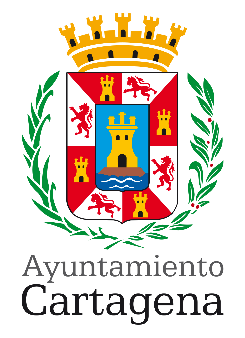 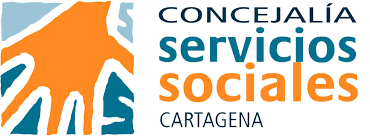 		                  CLASIFICACIÓN FINALPuestoEQUIPOSJGPPFPCPuntosDiferencia1-M/ Marfagones2417727218717+ 852-Vista Alegre A2416827121616+ 553-Bº de Peral24121222823212-44-La Unión24111323925411-155-Alumbres  A24101421326410-51 6-V. Alegre  B24101423926410-257-Alumbres  B24816230275845